Publicado en El Puerto de Santa María el 18/09/2017 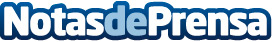 Nordés consigue una doble medalla de oro en los prestigiosos China Wines and Spirits AwardsLa ginebra propiedad del Grupo Osborne suma un nuevo reconocimiento internacional en la mayor competición de vinos y espirituosos de Hong Kong y China, y uno de los premios más influyentes a nivel mundialDatos de contacto:David MálagaNota de prensa publicada en: https://www.notasdeprensa.es/nordes-consigue-una-doble-medalla-de-oro-en Categorias: Gastronomía Galicia Premios http://www.notasdeprensa.es